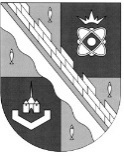 администрация МУНИЦИПАЛЬНОГО ОБРАЗОВАНИЯ                                        СОСНОВОБОРСКИЙ ГОРОДСКОЙ ОКРУГ  ЛЕНИНГРАДСКОЙ ОБЛАСТИпостановлениеот 06/08/2020 № 1572О внесении изменений в постановление администрации Сосновоборского городского округа от 08.05.2020 № 889«Об утверждении Порядка предоставления субсидиисубъектам малого предпринимательства, действующим менееодного года, на организацию предпринимательской деятельностив рамках реализации муниципальной программы«Стимулирование экономической активности малогои среднего предпринимательства вСосновоборском городском округе до 2030 года»В соответствии с постановлением Правительства Ленинградской области от 22.06.2020 № 437 «О внесении изменений в постановление Правительства Ленинградской области от 14 ноября 2013 года № 394 «Об утверждении Государственной программы Ленинградской области «Стимулирование экономической активности Ленинградской области», администрация Сосновоборского городского округа п о с т а н о в л я е т:1. Внести изменения в Порядок предоставления субсидии субъектам малого предпринимательства, действующим менее одного года, на организацию предпринимательской деятельности в рамках реализации муниципальной программы «Стимулирование экономической активности малого и среднего предпринимательства в Сосновоборском городском округе до 2030 года» (далее – Порядок предоставления субсидии), утвержденный постановлением администрации Сосновоборского городского округа от 08.05.2020 № 889:1.1. Исключить из наименования субсидии и далее по тексту Порядка предоставления субсидии слова «действующих менее одного года».1.2. В разделе I «ОБЩИЕ ПОЛОЖЕНИЯ О ПРЕДОСТАВЛЕНИИ СУБСИДИИ»:1.2.1. Заменить в абзаце пятом подраздела 1.1 «Используемые понятия» слова «не ранее чем за один год до момента принятия решения о предоставлении субсидии» словами «не ранее чем за два года до момента принятия решения о предоставлении субсидии».1.3. Изложить подпункт 1.4.3 подраздела 1.4 «Категории и критерии отбора Получателей субсидии, имеющих право на получение субсидии» в новой редакции:«1.4.3. Срок подачи заявки для соискателей субсидии, организовавших (осуществляющих) предпринимательскую деятельность, не может превышать два года (729 дней) до момента принятия решения о предоставлении субсидии.»2. Общему отделу администрации (Смолкина М.С.) обнародовать настоящее постановление на электронном сайте городской газеты «Маяк».3. Отделу по связям с общественностью (пресс-центр) комитета по общественной безопасности и информации (Никитина В.Г.) разместить настоящее постановление на официальном сайте Сосновоборского городского округа.4. Настоящее постановление вступает в силу со дня официального обнародования.5. Контроль за исполнением настоящего постановления возложить на первого заместителя главы администрации Сосновоборского городского округа Лютикова С.Г.Глава Сосновоборского городского округа		М.В. ВоронковИсп. Булатова Т.Е. (ОЭР),☎ 6-28-49